Publicado en Ciudad de México, México, a 21 de Mayo de 2020.  el 05/06/2020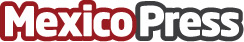 NVIDIA anuncia resultados financieros para el primer trimestre fiscal 2021Ingresos de $3.08 mil millones, un 39% más que el año anterior. Ingresos récord del centro de datos de $1.14 mil millones, un 80% más que el año anterior. Margen bruto GAAP récord de 65.1%Datos de contacto:Carlos Valencia EscárcegaPR. MKQ.5539649600Nota de prensa publicada en: https://www.mexicopress.com.mx/nvidia-anuncia-resultados-financieros-para-el_1 Categorías: Nacional Finanzas Inteligencia Artificial y Robótica Marketing Programación Hardware Software http://www.mexicopress.com.mx